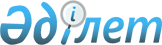 Қаратөбе аудандық мәслихатының 2018 жылғы 21 желтоқсандағы № 24-4 "2019-2021 жылдарға арналған аудандық бюджет туралы" шешіміне өзгерістер енгізу туралы
					
			Күшін жойған
			
			
		
					Батыс Қазақстан облысы Қаратөбе аудандық мәслихатының 2019 жылғы 7 маусымдағы № 31-2 шешімі. Батыс Қазақстан облысының Әділет департаментінде 2019 жылғы 10 маусымда № 5708 болып тіркелді. Күші жойылды - Батыс Қазақстан облысы Қаратөбе аудандық мәслихатының 2020 жылғы 25 ақпандағы № 39-2 шешімімен
      Ескерту. Күші жойылды - Батыс Қазақстан облысы Қаратөбе аудандық мәслихатының 25.02.2020 № 39-2 шешімімен (алғашқы ресми жарияланған күнінен бастап қолданысқа енгізіледі).
      Қазақстан Республикасының 2008 жылғы 4 желтоқсандағы Бюджет кодексіне және Қазақстан Республикасының 2001 жылғы 23 қаңтардағы "Қазақстан Республикасындағы жергілікті мемлекеттік басқару және өзін-өзі басқару туралы" Заңына сәйкес аудандық мәслихат ШЕШІМ ҚАБЫЛДАДЫ:
      1. Қаратөбе аудандық мәслихатының 2018 жылғы 21 желтоқсандағы № 24-4 "2019-2021 жылдарға арналған аудандық бюджет туралы" шешіміне (Нормативтік құқықтық актілерді мемлекеттік тіркеу тізілімінде № 5484 тіркелген, 2019 жылғы 9 қаңтарда Қазақстан Республикасының нормативтік құқықтық актілері эталондық бақылау банкінде жарияланған) мынадай өзгерістер енгізілсін:
      1-тармақ мынадай редакцияда жазылсын:
      "1. 2019-2021 жылдарға арналған аудандық бюджет 1, 2 және 3 қосымшаларға сәйкес, соның ішінде 2019 жылға келесі көлемде бекітілсін:
      1) кірістер – 4 150 159 мың теңге:
      салықтық түсімдер – 292 624 мың теңге;
      салықтық емес түсімдер – 3 691 мың теңге;
      негізгі капиталды сатудан түсетін түсімдер – 54 мың теңге;
      трансферттер түсімі – 3 853 790 мың теңге;
      2) шығындар – 4 158 234 мың теңге;
      3) таза бюджеттік кредиттеу – 36 250 мың теңге:
      бюджеттік кредиттер – 71 962 мың теңге;
      бюджеттік кредиттерді өтеу – 35 712 мың теңге; 
      4) қаржы активтерімен операциялар бойынша сальдо – 0 теңге:
      қаржы активтерін сатып алу – 0 теңге;
      мемлекеттің қаржы активтерін сатудан түсетін түсімдер – 0 теңге;
      5) бюджет тапшылығы (профициті) – - 44 325 мың теңге;
      6) бюджет тапшылығын қаржыландыру (профицитін пайдалану) – 44 325 мың теңге:
      қарыздар түсімі – 71 962 мың теңге;
      қарыздарды өтеу – 35 712 мың теңге; 
      бюджет қаражатының пайдаланылатын қалдықтары – 8 075 мың теңге.";
      3-тармақта:
      1) тармақша мынадай редакцияда жазылсын:
      "1) 2019 жылға арналған аудандық бюджетте берілген республикалық бюджеттен бөлінетін нысаналы трансферттердің және кредиттердің жалпы сомасы – 949 450 мың теңге ескерілсін, оның ішінде:
      мемлекеттік әкімшілік қызметшілердің жекелеген санаттарының жалақысын көтеруге – 17 695 мың теңге;
      ең төменгі жалақы мөлшерінің өзгеруіне байланысты азаматтық қызметшілердің жекелеген санаттарының, мемлекеттік бюджет қаражаты есебінен ұсталатын ұйымдар қызметкерлерінің, қазыналық кәсіпорындар қызметкерлерінің жалақысын көтеруге – 468 357 мың теңге;
      бастауыш, негізгі және жалпы орта білім беру ұйымдарының мұғалімдері мен педагог-психологтарының еңбегіне ақы төлеуді ұлғайтуға – 165 138 мың теңге;
      төмен ақы төленетін қызметкерлердің жалақысының мөлшерін көтеру үшін олардың салықтық жүктемесін төмендетуге байланысты шығасыларды өтеуге – 25 133 мың теңге;
      мүгедектерді міндетті гигиеналық құралдармен қамтамасыз ету нормаларын ұлғайтуға – 2 304 мың теңге;
      ымдау тілі маманының қызмет көрсетуге – 401 мың теңге;
      жалақыны ішінара субсидиялауға – 8 215 мың теңге;
      жастар практикасына – 29 164 мың теңге;
      техникалық көмекші (компенсаторлық) құралдар тiзбесiн кеңейтуге – 1 094 мың теңге;
      мемлекеттік атаулы әлеуметтік көмек төлеуге – 125 902 мың теңге;
      халықты жұмыспен қамту орталықтарына әлеуметтік жұмыс жөніндегі консультанттар мен ассистенттерді енгізуге – 5 300 мың теңге;
      жаңа бизнес идеяларды жүзеге асыруға берілетін мемлекеттік гранттарға – 28 785 мың теңге;
      мамандарды әлеуметтік қолдау шараларын іске асыруға кредит беруге – 71 962 мың теңге.";
      2) тармақша мынадай редакцияда жазылсын:
      "2) 2019 жылға арналған аудандық бюджетте облыстық бюджеттен бөлінетін нысаналы трансферттердің жалпы сомасы – 248 908 мың теңге, соның ішінде:
      Батыс Қазақстан облысы, Қаратөбе ауданы, Қаратөбе ауылында бір қабатты әкімшілік ғимаратының құрылысы – 117 760 мың теңге;
      Батыс-Қазақстан облысы, Қаратөбе ауданы, Қаратөбе ауылы, "Темірауыл-2" тұрғын кешеніндегі 67 бірпәтерлі тұрғын үйлердің құрылысы (сыртқы инженерлік желілерсіз және абаттандырусыз) – 14 120 мың теңге;
      жұмысшы кадрларды еңбек нарығында сұранысқа ие кәсіптер және дағдылар бойынша қысқа мерзімді кәсіптік оқу – 16 188 мың теңге;
      эпизотияға қарсы іс-шараларды өткізуге – 5 256 мың теңге;
      жұмысқа орналастыру бойынша жеке агенттіктерге – 142 мың теңге;
      жаңартылған білім беру мазмұнына 1, 4, 9, 10 сыныптардың және мектеп алды даярлық тобының көшуіне байланысты аудан мектептеріне кітаптар және оқу - әдістемелік кешендерді сатып алуға – 67 187 мың теңге;
      "Виртуалды лаборатория" порталына жазылуға және мұғалімдерге тренингке қатысуға – 2 500 мың теңге;
      NEET санатындағы жастарға және табысы аз көпбалалы отбасыларға, табысы аз еңбекке қабілетті мүгедектерге жаңа бизнес-идеяларды жүзеге асыру үшін гранттар – 22 725 мың теңге;
      жастар практикасына – 3 030 мың теңге.";
      аталған шешімнің 1 және 5-қосымшалары осы шешімнің 1 және 2-қосымшаларына сәйкес жаңа редакцияда жазылсын.
      2. Аудандық мәслихат аппаратының басшысы (Ж.Жангазиев) осы шешімнің әділет органдарында мемлекеттік тіркелуін, Қазақстан Республикасы құқықтық актілерінің эталондық бақылау банкінде оның ресми жариялануын қамтамасыз етсін.
      3. Осы шешім 2019 жылдың 1 қаңтарынан бастап қолданысқа енгізіледі. 2019 жылға арналған аудандық бюджет 2019 жылға арналған Қаратөбе ауданы бойынша ауылдық округтер әкімі аппаратының бюджеттік бағдарламаларының тізбесі
					© 2012. Қазақстан Республикасы Әділет министрлігінің «Қазақстан Республикасының Заңнама және құқықтық ақпарат институты» ШЖҚ РМК
				Қаратөбе аудандық 
мәслихатының 2019 жылғы 
7 маусымдағы № 31-2 шешіміне 
1-қосымшаҚаратөбе аудандық 
мәслихатының 2018 жылғы 
21 желтоқсандағы № 24-4 
шешіміне 1-қосымша
Санаты
Санаты
Санаты
Санаты
Санаты
Сомасы, мың теңге
Сыныбы
Сыныбы
Сыныбы
Сыныбы
Сомасы, мың теңге
Iшкi сыныбы
Iшкi сыныбы
Iшкi сыныбы
Сомасы, мың теңге
Атауы
Атауы
Сомасы, мың теңге
1
2
3
4
4
5
1) Кірістер
1) Кірістер
 4 150 159
1
Салықтық түсімдер
Салықтық түсімдер
292 624
01
Табыс салығы
Табыс салығы
100 488
2
Жеке табыс салығы
Жеке табыс салығы
100 488
03
Әлеуметтік салық
Әлеуметтік салық
138 469
1
Әлеуметтік салық
Әлеуметтік салық
138 469
04
Меншікке салынатын салықтар
Меншікке салынатын салықтар
51 994
1
Мүлікке салынатын салықтар
Мүлікке салынатын салықтар
40 174
3
Жер салығы
Жер салығы
1 045
4
Көлік құралдарына салынатын салық
Көлік құралдарына салынатын салық
9 200
5
Бірыңғай жер салығы
Бірыңғай жер салығы
1 575
05
Тауарларға, жұмыстарға және қызметтерге салынатын iшкi салықтар
Тауарларға, жұмыстарға және қызметтерге салынатын iшкi салықтар
453
2
Акциздер
Акциздер
277
3
Табиғи және басқа да ресурстарды пайдаланғаны үшін түсетін түсімдер
Табиғи және басқа да ресурстарды пайдаланғаны үшін түсетін түсімдер
56
4
Кәсiпкерлiк және кәсіби қызметті жүргiзгенi үшін алынатын алымдар
Кәсiпкерлiк және кәсіби қызметті жүргiзгенi үшін алынатын алымдар
120
08
Заңдық маңызы бар әрекеттерді жасағаны және (немесе) оған уәкілеттігі бар мемлекеттік органдар немесе лауазымды адамдар құжаттар бергені үшін алынатын міндетті төлемдер
Заңдық маңызы бар әрекеттерді жасағаны және (немесе) оған уәкілеттігі бар мемлекеттік органдар немесе лауазымды адамдар құжаттар бергені үшін алынатын міндетті төлемдер
1 220
1
Мемлекеттік баж
Мемлекеттік баж
1 220
2
Салықтық емес түсімдер
Салықтық емес түсімдер
3 691
01
Мемлекеттік меншіктен түсетін кірістер
Мемлекеттік меншіктен түсетін кірістер
1 626
5
Мемлекет меншігіндегі мүлікті жалға беруден түсетін кірістер
Мемлекет меншігіндегі мүлікті жалға беруден түсетін кірістер
1 626
04
Мемлекеттік бюджеттен қаржыландырылатын, сондай-ақ Қазақстан Республикасы Ұлттық Банкінің бюджетінен (шығыстар сметасынан) қамтылатын және қаржыландырылатын мемлекеттік мекемелер салатын айыппұлдар, өсімпұлдар, санкциялар, өндіріп алулар
Мемлекеттік бюджеттен қаржыландырылатын, сондай-ақ Қазақстан Республикасы Ұлттық Банкінің бюджетінен (шығыстар сметасынан) қамтылатын және қаржыландырылатын мемлекеттік мекемелер салатын айыппұлдар, өсімпұлдар, санкциялар, өндіріп алулар
930
1
Мұнай секторы ұйымдарынан және Жәбірленушілерге өтемақы қорына түсетін түсімдерді қоспағанда, мемлекеттік бюджеттен қаржыландырылатын, сондай-ақ Қазақстан Республикасы Ұлттық Банкінің бюджетінен (шығыстар сметасынан) қамтылатын және қаржыландырылатын мемлекеттік мекемелер салатын айыппұлдар, өсімпұлдар, санкциялар, өндіріп алулар
Мұнай секторы ұйымдарынан және Жәбірленушілерге өтемақы қорына түсетін түсімдерді қоспағанда, мемлекеттік бюджеттен қаржыландырылатын, сондай-ақ Қазақстан Республикасы Ұлттық Банкінің бюджетінен (шығыстар сметасынан) қамтылатын және қаржыландырылатын мемлекеттік мекемелер салатын айыппұлдар, өсімпұлдар, санкциялар, өндіріп алулар
930
06
Басқа да салықтық емес түсімдер
Басқа да салықтық емес түсімдер
1 135
1
Басқа да салықтық емес түсімдер
Басқа да салықтық емес түсімдер
1 135
3
Негізгі капиталды сатудан түсетін түсімдер
Негізгі капиталды сатудан түсетін түсімдер
54
01
Мемлекеттік мекемелерге бекітілген мемлекеттік мүлікті сату
Мемлекеттік мекемелерге бекітілген мемлекеттік мүлікті сату
54
1
Мемлекеттік мекемелерге бекітілген мемлекеттік мүлікті сату
Мемлекеттік мекемелерге бекітілген мемлекеттік мүлікті сату
54
4
Трансферттердің түсімдері
Трансферттердің түсімдері
3 853 790
02
Мемлекеттік басқарудың жоғары тұрған органдарынан түсетін трансферттер
Мемлекеттік басқарудың жоғары тұрған органдарынан түсетін трансферттер
3 853 790
2
Облыстық бюджеттен түсетін трансферттер
Облыстық бюджеттен түсетін трансферттер
3 853 790
Функционалдық топ
Функционалдық топ
Функционалдық топ
Функционалдық топ
Функционалдық топ
Сомасы, мың теңге
Функционалдық кіші топ
Функционалдық кіші топ
Функционалдық кіші топ
Функционалдық кіші топ
Сомасы, мың теңге
Бюджеттік бағдарламалардың әкімшісі
Бюджеттік бағдарламалардың әкімшісі
Бюджеттік бағдарламалардың әкімшісі
Сомасы, мың теңге
Бюджеттік бағдарлама
Бюджеттік бағдарлама
Сомасы, мың теңге
Атауы
Сомасы, мың теңге
1
2
3
4
5
6
2) Шығындар
 4 158 234
01
Жалпы сипаттағы мемлекеттік қызметтер
428 295
1
Мемлекеттік басқарудың жалпы функцияларын орындайтын өкілді, атқарушы және басқа органдар
227 126
112
Аудан (облыстық маңызы бар қала) мәслихатының аппараты
26 786
001
Аудан (облыстық маңызы бар қала) мәслихатының қызметін қамтамасыз ету жөніндегі қызметтер
26 610
003
Мемлекеттік органның күрделі шығыстары
176
122
Аудан (облыстық маңызы бар қала) әкімінің аппараты
94 369
001
Аудан (облыстық маңызы бар қала) әкімінің қызметін қамтамасыз ету жөніндегі қызметтер
94 369
123
Қаладағы аудан, аудандық маңызы бар қала, кент, ауыл, ауылдық округ әкімінің аппараты
105 971
001
Қаладағы аудан, аудандық маңызы бар қаланың, кент, ауыл, ауылдық округ әкімінің қызметін қамтамасыз ету жөніндегі қызметтер
105 971
2
Қаржылық қызмет
384
459
Ауданның (облыстық маңызы бар қаланың) экономика және қаржы бөлімі
384
003
Салық салу мақсатында мүлікті бағалауды жүргізу
384
9
Жалпы сипаттағы өзге де мемлекеттік қызметтер
200 785
454
Ауданның (облыстық маңызы бар қаланың) кәсіпкерлік және ауыл шаруашылығы бөлімі
18 524
001
Жергілікті деңгейде кәсіпкерлікті және ауыл шаруашылығын дамыту саласындағы мемлекеттік саясатты іске асыру жөніндегі қызметтер
18 524
458
Ауданның (облыстық маңызы бар қаланың) тұрғын үй-коммуналдық шаруашылығы, жолаушылар көлігі және автомобиль жолдары бөлімі
18 905
001
Жергілікті деңгейде тұрғын үй-коммуналдық шаруашылығы, жолаушылар көлігі және автомобиль жолдары саласындағы мемлекеттік саясатты іске асыру жөніндегі қызметтер
14 905
013
Мемлекеттік органның күрделі шығыстары
4 000
459
Ауданның (облыстық маңызы бар қаланың) экономика және қаржы бөлімі
45 216
001
Ауданның (облыстық маңызы бар қаланың) экономикалық саясаттын қалыптастыру мен дамыту, мемлекеттік жоспарлау, бюджеттік атқару және коммуналдық меншігін басқару саласындағы мемлекеттік саясатты іске асыру жөніндегі қызметтер
21 271
113
Жергілікті бюджеттерден берілетін ағымдағы нысаналы трансферттер
23 945
466
Ауданның (облыстық маңызы бар қаланың) сәулет, қала құрылысы және құрылыс бөлімі
118 140
040
Мемлекеттік органдардың объектілерін дамыту
118 140
02
Қорғаныс
8 753
1
Әскери мұқтаждар
6 253
122
Аудан (облыстық маңызы бар қала) әкімінің аппараты
6 253
005
Жалпыға бірдей әскери міндетті атқару шеңберіндегі іс-шаралар
6 253
2
Төтенше жағдайлар жөнiндегi жұмыстарды ұйымдастыру
2 500
122
Аудан (облыстық маңызы бар қала) әкімінің аппараты
2 500
006
Аудан (облыстық маңызы бар қала) ауқымындағы төтенше жағдайлардың алдын алу және оларды жою
2 000
007
Аудандық (қалалық) ауқымдағы дала өрттерінің, сондай-ақ мемлекеттік өртке қарсы қызмет органдары құрылмаған елді мекендерде өрттердің алдын алу және оларды сөндіру жөніндегі іс-шаралар
500
03
Қоғамдық тәртіп, қауіпсіздік, құқықтық, сот, қылмыстық-атқару қызметі
800
9
Қоғамдық тәртіп және қауіпсіздік саласындағы басқа да қызметтер
800
458
Ауданның (облыстық маңызы бар қаланың) тұрғын үй-коммуналдық шаруашылығы, жолаушылар көлігі және автомобиль жолдары бөлімі
800
021
Елді мекендерде жол қозғалысы қауіпсіздігін қамтамасыз ету
800
04
Білім беру
2 346 216
1
Мектепке дейiнгi тәрбие және оқыту
62 708
464
Ауданның (облыстық маңызы бар қаланың) білім бөлімі
62 708
009
Мектепке дейінгі тәрбие мен оқыту ұйымдарының қызметін қамтамасыз ету
62 708
2
Бастауыш, негізгі орта және жалпы орта бiлiм беру
2 113 090
457
Ауданның (облыстық маңызы бар қаланың) мәдениет, тілдерді дамыту, дене шынықтыру және спорт бөлімі
43 859
017
Балалар мен жасөспірімдерге спорт бойынша қосымша білім беру
43 859
464
Ауданның (облыстық маңызы бар қаланың) білім бөлімі
2 069 231
003
Жалпы білім беру
1 951 184
006
Балаларға қосымша білім беру
118 047
9
Білім беру саласындағы өзге де қызметтер
170 418
464
Ауданның (облыстық маңызы бар қаланың) білім бөлімі
170 418
001
Жергілікті деңгейде білім беру саласындағы мемлекеттік саясатты іске асыру жөніндегі қызметтер
10 007
004
Ауданның (облыстық маңызы бар қаланың) мемлекеттік білім беру мекемелерінде білім беру жүйесін ақпараттандыру
14 420
005
Ауданның (облыстық маңызы бар қаланың) мемлекеттік бiлiм беру мекемелер үшін оқулықтар мен оқу-әдістемелік кешендерді сатып алу және жеткізу
88 787
007
Аудандық (қалалық) ауқымдағы мектеп олимпиадаларын және мектептен тыс іс-шараларды өткізу
308
015
Жетім баланы (жетім балаларды) және ата-аналарының қамқорынсыз қалған баланы (балаларды) күтіп-ұстауға қамқоршыларға (қорғаншыларға) ай сайынға ақшалай қаражат төлемі
2 243
067
Ведомстволық бағыныстағы мемлекеттік мекемелер мен ұйымдардың күрделі шығыстары
54 653
05
Денсаулық сақтау
369
9
Денсаулық сақтау саласындағы өзге де қызметтер
369
123
Қаладағы аудан, аудандық маңызы бар қала, кент, ауыл, ауылдық округ әкімінің аппараты
369
002
Шұғыл жағдайларда сырқаты ауыр адамдарды дәрігерлік көмек көрсететін ең жақын денсаулық сақтау ұйымына дейін жеткізуді ұйымдастыру
369
06
Әлеуметтік көмек және әлеуметтік қамсыздандыру
408 655
1
Әлеуметтік қамсыздандыру
138 682
451
Ауданның (облыстық маңызы бар қаланың) жұмыспен қамту және әлеуметтік бағдарламалар бөлімі
134 616
005
Мемлекеттік атаулы әлеуметтік көмек 
134 616
464
Ауданның (облыстық маңызы бар қаланың) білім бөлімі
4 066
030
Патронат тәрбиешілерге берілген баланы (балаларды) асырап бағу
4 066
2
Әлеуметтік көмек
249 890
451
Ауданның (облыстық маңызы бар қаланың) жұмыспен қамту және әлеуметтік бағдарламалар бөлімі
249 890
002
Жұмыспен қамту бағдарламасы
133 436
006
Тұрғын үйге көмек көрсету
1 500
007
Жергілікті өкілетті органдардың шешімі бойынша мұқтаж азаматтардың жекелеген топтарына әлеуметтік көмек
38 000
010
Үйден тәрбиеленіп оқытылатын мүгедек балаларды материалдық қамтамасыз ету
698
014
Мұқтаж азаматтарға үйде әлеуметтік көмек көрсету
30 369
017
Оңалтудың жеке бағдарламасына сәйкес мұқтаж мүгедектерді міндетті гигиеналық құралдармен қамтамасыз ету, қозғалуға қиындығы бар бірінші топтағы мүгедектерге жеке көмекшінің және есту бойынша мүгедектерге қолмен көрсететін тіл маманының қызметтерін ұсыну
13 224
023
Жұмыспен қамту орталықтарының қызметін қамтамасыз ету
32 663
9
Әлеуметтік көмек және әлеуметтік қамтамасыз ету салаларындағы өзге де қызметтер
20 083
451
Ауданның (облыстық маңызы бар қаланың) жұмыспен қамту және әлеуметтік бағдарламалар бөлімі
20 083
001
Жергілікті деңгейде халық үшін әлеуметтік бағдарламаларды жұмыспен қамтуды қамтамасыз етуді іске асыру саласындағы мемлекеттік саясатты іске асыру жөніндегі қызметтер 
16 088
011
Жәрдемақыларды және басқа да әлеуметтік төлемдерді есептеу, төлеу мен жеткізу бойынша қызметтерге ақы төлеу
2 501
021
Мемлекеттік органның күрделі шығыстары
400
050
Қазақстан Республикасында мүгедектердің құқықтарын қамтамасыз етуге және өмір сүру сапасын жақсарту
1 094
07
Тұрғын үй-коммуналдық шаруашылық
44 049
1
Тұрғын үй шаруашылығы
18 320
458
Ауданның (облыстық маңызы бар қаланың) тұрғын үй-коммуналдық шаруашылығы, жолаушылар көлігі және автомобиль жолдары бөлімі
4 200
003
Мемлекеттік тұрғын үй қорын сақтауды ұйымдастыру
200
004
Азаматтардың жекелеген санаттарын тұрғын үймен қамтамасыз ету
4 000
466
Ауданның (облыстық маңызы бар қаланың) сәулет, қала құрылысы және құрылыс бөлімі
14 120
003
Коммуналдық тұрғын үй қорының тұрғын үйін жобалау және (немесе) салу, реконструкциялау
14 120
2
Коммуналдық шаруашылық
1 230
466
Ауданның (облыстық маңызы бар қаланың) сәулет, қала құрылысы және құрылыс бөлімі
1 230
058
Елді мекендердегі сумен жабдықтау және су бұру жүйелерін дамыту
1 230
3
Елді-мекендерді көркейту
24 499
123
Қаладағы аудан, аудандық маңызы бар қала, кент, ауыл, ауылдық округ әкімінің аппараты
9 599
008
Елді мекендердегі көшелерді жарықтандыру
4 138
011
Елді мекендерді абаттандыру мен көгалдандыру
5 461
458
Ауданның (облыстық маңызы бар қаланың) тұрғын үй-коммуналдық шаруашылығы, жолаушылар көлігі және автомобиль жолдары бөлімі
14 900
016
Елді мекендердің санитариясын қамтамасыз ету
4 400
018
Елді мекендерді абаттандыру және көгалдандыру
10 500
08
Мәдениет, спорт, туризм және ақпараттық кеңістік
368 597
1
Мәдениет саласындағы қызмет
189 866
457
Ауданның (облыстық маңызы бар қаланың) мәдениет, тілдерді дамыту, дене шынықтыру және спорт бөлімі
189 866
003
Мәдени-демалыс жұмысын қолдау
189 866
2
Спорт
32 524
457
Ауданның (облыстық маңызы бар қаланың) мәдениет, тілдерді дамыту, дене шынықтыру және спорт бөлімі
32 524
009
Аудандық (облыстық маңызы бар қалалық) деңгейде спорттық жарыстар өткізу
32 524
3
Ақпараттық кеңiстiк
93 245
456
Ауданның (облыстық маңызы бар қаланың) ішкі саясат бөлімі
14 068
002
Мемлекеттік ақпараттық саясат жүргізу жөніндегі қызметтер
14 068
457
Ауданның (облыстық маңызы бар қаланың) мәдениет, тілдерді дамыту, дене шынықтыру және спорт бөлімі
79 177
006
Аудандық (қалалық) кітапханалардың жұмыс істеуі
78 417
007
Мемлекеттік тiлдi және Қазақстан халқының басқа да тілдерін дамыту
760
9
Мәдениет, спорт, туризм және ақпараттық кеңiстiктi ұйымдастыру жөнiндегi өзге де қызметтер
52 962
456
Ауданның (облыстық маңызы бар қаланың) ішкі саясат бөлімі
39 688
001
Жергілікті деңгейде ақпарат, мемлекеттілікті нығайту және азаматтардың әлеуметтік сенімділігін қалыптастыру саласында мемлекеттік саясатты іске асыру жөніндегі қызметтер
15 002
003
Жастар саясаты саласында іс-шараларды iске асыру
24 686
457
Ауданның (облыстық маңызы бар қаланың) мәдениет, тілдерді дамыту, дене шынықтыру және спорт бөлімі
13 274
001
Жергілікті деңгейде мәдениет, тілдерді дамыту, дене шынықтыру және спорт саласында мемлекеттік саясатты іске асыру жөніндегі қызметтер
13 274
10
Ауыл, су, орман, балық шаруашылығы, ерекше қорғалатын табиғи аумақтар, қоршаған ортаны және жануарлар дүниесін қорғау, жер қатынастары
120 292
1
Ауыл шаруашылығы
74 182
473
Ауданның (облыстық маңызы бар қаланың) ветеринария бөлімі
74 182
001
Жергілікті деңгейде ветеринария саласындағы мемлекеттік саясатты іске асыру жөніндегі қызметтер
11 961
005
Мал көмінділерінің (биотермиялық шұңқырлардың) жұмыс істеуін қамтамасыз ету
3 000
006
Ауру жануарларды санитарлық союды ұйымдастыру
2 410
007
Қаңғыбас иттер мен мысықтарды аулауды және жоюды ұйымдастыру
1 249
010
Ауыл шаруашылығы жануарларын сәйкестендіру жөніндегі іс-шараларды өткізу
942
011
Эпизоотияға қарсы іс-шаралар жүргізу
49 120
032
Ведомстволық бағыныстағы мемлекеттік мекемелер мен ұйымдардың күрделі шығыстары
3 000
047
Жануарлардың саулығы мен адамның денсаулығына қауіп төндіретін, алып қоймай залалсыздандырылған (зарарсыздандырылған) және қайта өңделген жануарлардың, жануарлардан алынатын өнімдер мен шикізаттың құнын иелеріне өтеу
2 500
6
Жер қатынастары
14 031
463
Ауданның (облыстық маңызы бар қаланың) жер қатынастары бөлімі
14 031
001
Аудан (облыстық маңызы бар қала) аумағында жер қатынастарын реттеу саласындағы мемлекеттік саясатты іске асыру жөніндегі қызметтер
14 031
9
Ауыл, су, орман, балық шаруашылығы, қоршаған ортаны қорғау және жер қатынастары саласындағы басқа да қызметтер
32 079
459
Ауданның (облыстық маңызы бар қаланың) экономика және қаржы бөлімі
32 079
099
Мамандарға әлеуметтік қолдау көрсету жөніндегі шараларды іске асыру
32 079
11
Өнеркәсіп, сәулет, қала құрылысы және құрылыс қызметі
23 818
2
Сәулет, қала құрылысы және құрылыс қызметі
23 818
466
Ауданның (облыстық маңызы бар қаланың) сәулет, қала құрылысы және құрылыс бөлімі
23 818
001
Құрылыс, облыс қалаларының, аудандарының және елді мекендерінің сәулеттік бейнесін жақсарту саласындағы мемлекеттік саясатты іске асыру және ауданның (облыстық маңызы бар қаланың) аумағын оңтайла және тиімді қала құрылыстық игеруді қамтамасыз ету жөніндегі қызметтер
15 935
013
Аудан аумағында қала құрылысын дамытудың кешенді схемаларын, аудандық (облыстық) маңызы бар қалалардың, кенттердің және өзге де ауылдық елді мекендердің бас жоспарларын әзірлеу
7 883
12
Көлік және коммуникация
28 393
1
Автомобиль көлiгi
28 393
458
Ауданның (облыстық маңызы бар қаланың) тұрғын үй-коммуналдық шаруашылығы, жолаушылар көлігі және автомобиль жолдары бөлімі
28 393
023
Автомобиль жолдарының жұмыс істеуін қамтамасыз ету
28 393
13
Басқалар
44 688
9
Басқалар
44 688
123
Қаладағы аудан, аудандық маңызы бар қала, кент, ауыл, ауылдық округ әкімінің аппараты
3 860
040
Өңірлерді дамытудың 2020 жылға дейінгі бағдарламасы шеңберінде өңірлерді экономикалық дамытуға жәрдемдесу бойынша шараларды іске асыру
3 860
459
Ауданның (облыстық маңызы бар қаланың) экономика және қаржы бөлімі
40 828
012
Ауданның (облыстық маңызы бар қаланың) жергілікті атқарушы органының резерві
2 000
026
Аудандық маңызы бар қала, ауыл, кент, ауылдық округ бюджеттеріне азаматтық қызметшілердің жекелеген санаттарының, мемлекеттік бюджет қаражаты есебінен ұсталатын ұйымдар қызметкерлерінің, қазыналық кәсіпорындар қызметкерлерінің жалақысын көтеруге берілетін ағымдағы нысаналы трансферттер
35 952
066
Аудандық маңызы бар қала, ауыл, кент, ауылдық округ бюджеттеріне мемлекеттік әкімшілік қызметшілердің жекелеген санаттарының жалақысын көтеруге берілетін ағымдағы нысаналы трансферттер
2 876
14
Борышқа қызмет көрсету
0
1
Борышқа қызмет көрсету
0
459
Ауданның (облыстық маңызы бар қаланың) экономика және қаржы бөлімі
0
021
Жергілікті атқарушы органдардың облыстық бюджеттен қарыздар бойынша сыйақылар мен өзге де төлемдерді төлеу бойынша борышына қызмет көрсету
0
15
Трансферттер
335 309
1
Трансферттер
335 309
459
Ауданның (облыстық маңызы бар қаланың) экономика және қаржы бөлімі
335 309
006
Пайдаланылмаған (толық пайдаланылмаған) нысаналы трансферттерді қайтару
392
024
Заңнаманы өзгертуге байланысты жоғары тұрған бюджеттің шығындарын өтеуге төменгі тұрған бюджеттен ағымдағы нысаналы трансферттер
139 675
038
Субвенциялар
187 742
051
Жергілікті өзін-өзі басқару органдарына берілетін трансферттер
7 500
3) Таза бюджеттік кредиттеу
36 250
Бюджеттік кредиттер
71 962
10
Ауыл, су, орман, балық шаруашылығы, ерекше қорғалатын табиғи аумақтар, қоршаған ортаны және жануарлар дүниесін қорғау, жер қатынастары
71 962
9
Ауыл, су, орман, балық шаруашылығы, қоршаған ортаны қорғау және жер қатынастары саласындағы басқа да қызметтер
71 962
459
Ауданның (облыстық маңызы бар қаланың) экономика және қаржы бөлімі
71 962
018
Мамандарды әлеуметтік қолдау шараларын іске асыру үшін бюджеттік кредиттер
71 962
Санаты
Санаты
Санаты
Санаты
Санаты
Сомасы, мың теңге
Сыныбы
Сыныбы
Сыныбы
Сыныбы
Сомасы, мың теңге
Iшкi сыныбы
Iшкi сыныбы
Iшкi сыныбы
Сомасы, мың теңге
Атауы
Атауы
Сомасы, мың теңге
1
2
3
4
5
6
5
Бюджеттік кредиттерді өтеу
 35 712
01
Бюджеттік кредиттерді өтеу
35 712
1
Мемлекеттік бюджеттен берілген бюджеттік кредиттерді өтеу
35 712
4) Қаржы активтері мен операциялар бойынша сальдо
0
Функционалдық топ
Функционалдық топ
Функционалдық топ
Функционалдық топ
Функционалдық топ
Сомасы, мың Теңге
Функционалдық кіші топ
Функционалдық кіші топ
Функционалдық кіші топ
Функционалдық кіші топ
Сомасы, мың Теңге
Бюджеттік бағдарламалардың әкімшісі
Бюджеттік бағдарламалардың әкімшісі
Бюджеттік бағдарламалардың әкімшісі
Сомасы, мың Теңге
Бюджеттік бағдарлама
Бюджеттік бағдарлама
Сомасы, мың Теңге
Атауы
Сомасы, мың Теңге
1
2
3
4
5
6
Қаржы активтерін сатып алу
 0
13
Басқалар
0
9
Басқалар
0
458
Ауданның (облыстық маңызы бар қаланың) тұрғын үй-коммуналдық шаруашылығы, жолаушылар көлігі және автомобиль жолдары бөлімі
0
065
Заңды тұлғалардың жарғылық капиталын қалыптастыру немесе ұлғайту
0
Санаты
Санаты
Санаты
Санаты
Санаты
Сомасы, мың теңге
Сыныбы
Сыныбы
Сыныбы
Сыныбы
Сомасы, мың теңге
Iшкi сыныбы
Iшкi сыныбы
Iшкi сыныбы
Сомасы, мың теңге
Ерекшелiгi
Ерекшелiгi
Сомасы, мың теңге
Атауы
Сомасы, мың теңге
1
2
3
4
5
6
6
Мемлекеттің қаржы активтерін сатудан түсетін түсімдер
0
01
Мемлекеттің қаржы активтерін сатудан түсетін түсімдер
0
1
Қаржы активтерін ел ішінде сатудан түсетін түсімдер
0
5) Бюджет тапшылығы (профициті)
 -44 325
6) Бюджет тапшылығын қаржыландыру (профицитін пайдалану)
44 325
7
Қарыздар түсімдері
71 962
01
Мемлекеттік ішкі қарыздар 
71 962
2
Қарыз алу келісім-шарттары
71 962
Функционалдық топ
Функционалдық топ
Функционалдық топ
Функционалдық топ
Функционалдық топ
Сомасы, мың теңге
Функционалдық кіші топ
Функционалдық кіші топ
Функционалдық кіші топ
Функционалдық кіші топ
Сомасы, мың теңге
Бюджеттік бағдарламалардың әкімшісі
Бюджеттік бағдарламалардың әкімшісі
Бюджеттік бағдарламалардың әкімшісі
Сомасы, мың теңге
Бюджеттік бағдарлама
Бюджеттік бағдарлама
Сомасы, мың теңге
Атауы
Сомасы, мың теңге
1
2
3
4
5
6
16
Қарыздарды өтеу
 35 712
1
Қарыздарды өтеу
35 712
459
Ауданның (облыстық маңызы бар қаланың) экономика және қаржы бөлімі
35 712
005
Жергілікті атқарушы органның жоғары тұрған бюджет алдындағы борышын өтеу
35 712
Санаты
Санаты
Санаты
Санаты
Санаты
Сомасы, мың теңге
Сыныбы
Сыныбы
Сыныбы
Сыныбы
Сомасы, мың теңге
Iшкi сыныбы
Iшкi сыныбы
Iшкi сыныбы
Сомасы, мың теңге
Ерекшелiгi
Ерекшелiгi
Сомасы, мың теңге
Атауы
Сомасы, мың теңге
1
2
3
4
5
6
8
Бюджет қаражатының пайдаланылатын қалдықтары
 8 075
01
Бюджет қаражаты қалдықтары
8 075
1
Бюджет қаражатының бос қалдықтары
8 075Қаратөбе аудандық 
мәслихатының 2019 жылғы 
7 маусымдағы № 31-2 шешіміне 
2-қосымшаҚаратөбе аудандық 
мәслихатының 2018 жылғы 
21 желтоқсандағы № 24-4 
шешіміне 5-қосымша
№
Ауылдық округтер атауы
001 "Қаладағы аудан, аудандық маңызы бар қала, кент, ауыл, ауылдық округ әкімінің қызметін қамтамасыз ету жөніндегі қызметтер"
002 "Шұғыл жағдайларда сырқаты ауыр адамдарды дәрігерлік көмек көрсететін ең жақын денсаулық сақтау ұйымына дейін жеткізуді ұйымдастыру"
005 "Ауылдық жерлерде балаларды мектепке дейін тегін алып баруды және кері алып келуді ұйымдастыру"
007 "Аудандық маңызы бар қаланың, кенттік, ауылдық, ауылдық округтік мемлекеттік тұрғын үй қорының сақталуын ұйымдастыру"
008 "Елді мекендердегі көшелерді жарықтандыру"
011 "Елді мекендерді абаттандыру мен көгалдандыру"
013 "Аудандық маңызы бар қалаларда, кенттерде, ауылдарда, ауылдық округтерде автомобиль жолдарының жұмыс істеуін қамтамасыз ету"
040 "Өңірлерді дамыту" Бағдарламасы шеңберінде өңірлерді экономикалық дамытуға жәрдемдесу бойынша шараларды іске асыру"
Барлығы (мың теңге)
1
Аққозы ауылдық округі
15789
58
499
5461
21807
2
Егіндікөл ауылдық округі
19202
65
764
20031
3
Жусандой ауылдық округі
17434
35
620
18089
4
Қаракөл ауылдық округі
19370
70
600
3860
23900
5
Қоскөл ауылдық округі
15326
71
915
16312
6
Саралжын ауылдық округі
18850
70
740
19660
Жиыны:
105971
369
0
0
4138
5461
0
3860
119799